02.08.2023   259-01-03-213          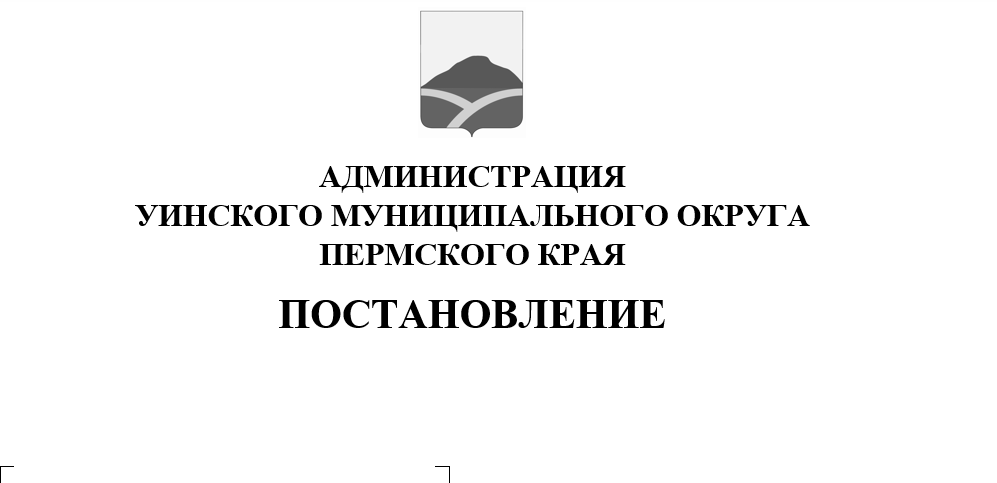 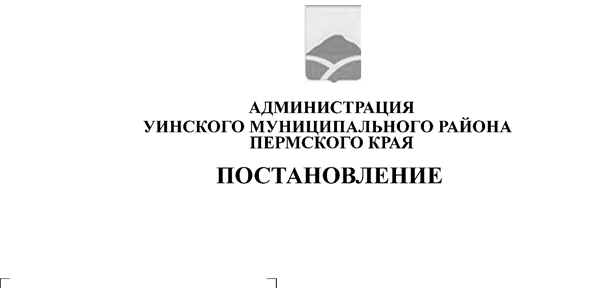            В соответствии с ч.1 ст. 26.1 Федерального закона от 6 октября 2003 года № 131-ФЗ «Об общих принципах организации местного самоуправления в Российской Федерации», Решением Думы Уинского муниципального округа Пермского края от 30.06.2021 года № 233 «Об утверждении Порядка определения части территории Уинского муниципального округа, на которой могут реализовываться инициативные проекты», администрация Уинского муниципального округа Пермского краяПОСТАНОВЛЯЕТ:1. Определить часть территории Уинского муниципального округа Пермского края для реализации инициативного проекта «Текущий ремонт и оснащение актового зала МБОУ «Аспинская СОШ», поступившего от молодежной инициативной группы - в границах села Аспа, находящегося в западной части Уинского района, Уинского муниципального округа Пермского края.2. Настоящее постановление вступает в силу с момента подписания и подлежит размещению на официальном сайте администрации Уинского муниципального округа Пермского края (www.uinsk.ru).3. 	Контроль за исполнением постановления оставляю за собой.Глава муниципального округа – глава администрации Уинскогомуниципального округа                                                                        А.Н. Зелёнкин